ПРОТОКОЛ № _____Доп. Вр.                    в пользу                                           Серия 11-метровых                    в пользу                                            Подпись судьи : _____________________ /_________________________ /ПредупрежденияУдаленияПредставитель принимающей команды: ______________________ / _____________________ Представитель команды гостей: _____________________ / _________________________ Замечания по проведению игры ______________________________________________________________________________________________________________________________________________________________________________________________________________________________________________________________________________________________________________________________________________________________________________________________________________________________________________________________________________________________________________________________Травматические случаи (минута, команда, фамилия, имя, номер, характер повреждения, причины, предварительный диагноз, оказанная помощь): _________________________________________________________________________________________________________________________________________________________________________________________________________________________________________________________________________________________________________________________________________________________________________________________________________________________________________Подпись судьи:   _____________________ / _________________________Представитель команды: ______    __________________  подпись: ___________________    (Фамилия, И.О.)Представитель команды: _________    _____________ __ подпись: ______________________                                                             (Фамилия, И.О.)Лист травматических случаевТравматические случаи (минута, команда, фамилия, имя, номер, характер повреждения, причины, предварительный диагноз, оказанная помощь)_______________________________________________________________________________________________________________________________________________________________________________________________________________________________________________________________________________________________________________________________________________________________________________________________________________________________________________________________________________________________________________________________________________________________________________________________________________________________________________________________________________________________________________________________________________________________________________________________________________________________________________________________________________________________________________________________________________________________________________________________________________________________________________________________________________________________________________________________________________________________________________________________________________________________________________________________________________________________________________________________________________________________________________________________________________________________________________________________________________________________________________Подпись судьи : _________________________ /________________________/ 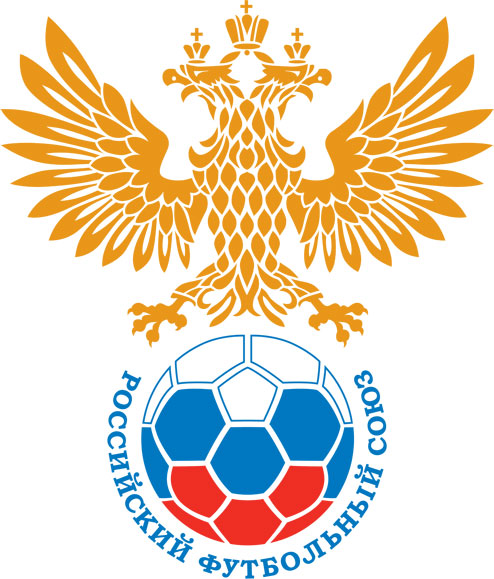 РОССИЙСКИЙ ФУТБОЛЬНЫЙ СОЮЗМАОО СФФ «Центр»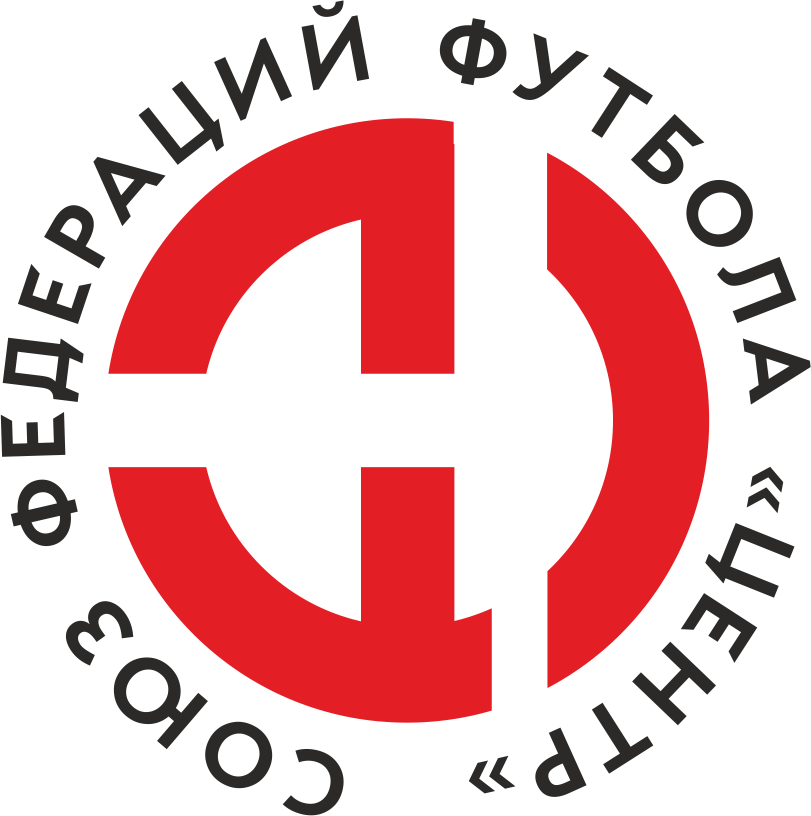    Первенство России по футболу среди команд III дивизиона, зона «Центр» _____ финала Кубка России по футболу среди команд III дивизиона, зона «Центр»Стадион «Олимп» (Курск)Дата:18 октября 2023Авангард-М (Курск)Авангард-М (Курск)Авангард-М (Курск)Авангард-М (Курск)Елец (Елец)Елец (Елец)команда хозяевкоманда хозяевкоманда хозяевкоманда хозяевкоманда гостейкоманда гостейНачало:15:00Освещение:ЕстественноеЕстественноеКоличество зрителей:50Результат:1:3в пользуЕлец (Елец)1 тайм:1:1в пользуничьяСудья:Акулинин Дмитрий  (Тула)кат.не указано1 помощник:Беликов Алексей (Тула)кат.не указано2 помощник:Никитин Даниил (Тула)кат.не указаноРезервный судья:Резервный судья:Ануфриев Артем (Курск)кат.2 кат.Инспектор:Седов Руслан Игоревич (Калуга)Седов Руслан Игоревич (Калуга)Седов Руслан Игоревич (Калуга)Седов Руслан Игоревич (Калуга)Делегат:СчетИмя, фамилияКомандаМинута, на которой забит мячМинута, на которой забит мячМинута, на которой забит мячСчетИмя, фамилияКомандаС игрыС 11 метровАвтогол1:0Михаил ЗатолокинАвангард-М (Курск)141:1Игорь РоговановЕлец (Елец)441:2Александр КутьинЕлец (Елец)501:3Андрей ТюринЕлец (Елец)58Мин                 Имя, фамилия                          КомандаОснованиеРОССИЙСКИЙ ФУТБОЛЬНЫЙ СОЮЗМАОО СФФ «Центр»РОССИЙСКИЙ ФУТБОЛЬНЫЙ СОЮЗМАОО СФФ «Центр»РОССИЙСКИЙ ФУТБОЛЬНЫЙ СОЮЗМАОО СФФ «Центр»РОССИЙСКИЙ ФУТБОЛЬНЫЙ СОЮЗМАОО СФФ «Центр»РОССИЙСКИЙ ФУТБОЛЬНЫЙ СОЮЗМАОО СФФ «Центр»РОССИЙСКИЙ ФУТБОЛЬНЫЙ СОЮЗМАОО СФФ «Центр»Приложение к протоколу №Приложение к протоколу №Приложение к протоколу №Приложение к протоколу №Дата:18 октября 202318 октября 202318 октября 202318 октября 202318 октября 2023Команда:Команда:Авангард-М (Курск)Авангард-М (Курск)Авангард-М (Курск)Авангард-М (Курск)Авангард-М (Курск)Авангард-М (Курск)Игроки основного составаИгроки основного составаЦвет футболок: Синие       Цвет гетр: СиниеЦвет футболок: Синие       Цвет гетр: СиниеЦвет футболок: Синие       Цвет гетр: СиниеЦвет футболок: Синие       Цвет гетр: СиниеНЛ – нелюбительНЛОВ – нелюбитель,ограничение возраста НЛ – нелюбительНЛОВ – нелюбитель,ограничение возраста Номер игрокаЗаполняется печатными буквамиЗаполняется печатными буквамиЗаполняется печатными буквамиНЛ – нелюбительНЛОВ – нелюбитель,ограничение возраста НЛ – нелюбительНЛОВ – нелюбитель,ограничение возраста Номер игрокаИмя, фамилияИмя, фамилияИмя, фамилия95Михаил Татаренков Михаил Татаренков Михаил Татаренков 6Владимир Ефанов Владимир Ефанов Владимир Ефанов 2Максим Бобырь Максим Бобырь Максим Бобырь 4Дмитрий Родионов Дмитрий Родионов Дмитрий Родионов 21Артём Лосев Артём Лосев Артём Лосев 3Матвей Калинин Матвей Калинин Матвей Калинин 8Александр Ермаков (к)Александр Ермаков (к)Александр Ермаков (к)17Александр Демидов Александр Демидов Александр Демидов 12Антон Чебан	 Антон Чебан	 Антон Чебан	 18Максим Федюкин Максим Федюкин Максим Федюкин 9Михаил Затолокин Михаил Затолокин Михаил Затолокин Запасные игроки Запасные игроки Запасные игроки Запасные игроки Запасные игроки Запасные игроки 1Денис КургановДенис КургановДенис Курганов5Макар СкоровМакар СкоровМакар Скоров14Виталий ЕвдокимовВиталий ЕвдокимовВиталий Евдокимов11Гиоргий ЭтерияГиоргий ЭтерияГиоргий Этерия7Артём АбашинАртём АбашинАртём Абашин20Илья СоголаевИлья СоголаевИлья Соголаев15Арсений КутеповАрсений КутеповАрсений Кутепов19Ярослав СтальниченкоЯрослав СтальниченкоЯрослав Стальниченко10Роман ХарлановРоман ХарлановРоман ХарлановТренерский состав и персонал Тренерский состав и персонал Фамилия, имя, отчествоФамилия, имя, отчествоДолжностьДолжностьТренерский состав и персонал Тренерский состав и персонал 1Денис Игоревич ГершунГлавный тренерГлавный тренерТренерский состав и персонал Тренерский состав и персонал 2Игорь Олегович ГершунНачальник командыНачальник команды3Андрей Викторович Шалаев ВрачВрач4Сергей Владимирович Дронов АдминистраторАдминистратор567ЗаменаЗаменаВместоВместоВместоВышелВышелВышелВышелМинМинСудья: _________________________Судья: _________________________Судья: _________________________11Артём ЛосевАртём ЛосевАртём ЛосевАртём АбашинАртём АбашинАртём АбашинАртём Абашин565622Антон Чебан	Антон Чебан	Антон Чебан	Макар СкоровМакар СкоровМакар СкоровМакар Скоров5656Подпись Судьи: _________________Подпись Судьи: _________________Подпись Судьи: _________________33Максим ФедюкинМаксим ФедюкинМаксим ФедюкинИлья СоголаевИлья СоголаевИлья СоголаевИлья Соголаев5959Подпись Судьи: _________________Подпись Судьи: _________________Подпись Судьи: _________________44Матвей КалининМатвей КалининМатвей КалининГиоргий ЭтерияГиоргий ЭтерияГиоргий ЭтерияГиоргий Этерия646455Михаил ЗатолокинМихаил ЗатолокинМихаил ЗатолокинЯрослав СтальниченкоЯрослав СтальниченкоЯрослав СтальниченкоЯрослав Стальниченко85856677        РОССИЙСКИЙ ФУТБОЛЬНЫЙ СОЮЗМАОО СФФ «Центр»        РОССИЙСКИЙ ФУТБОЛЬНЫЙ СОЮЗМАОО СФФ «Центр»        РОССИЙСКИЙ ФУТБОЛЬНЫЙ СОЮЗМАОО СФФ «Центр»        РОССИЙСКИЙ ФУТБОЛЬНЫЙ СОЮЗМАОО СФФ «Центр»        РОССИЙСКИЙ ФУТБОЛЬНЫЙ СОЮЗМАОО СФФ «Центр»        РОССИЙСКИЙ ФУТБОЛЬНЫЙ СОЮЗМАОО СФФ «Центр»        РОССИЙСКИЙ ФУТБОЛЬНЫЙ СОЮЗМАОО СФФ «Центр»        РОССИЙСКИЙ ФУТБОЛЬНЫЙ СОЮЗМАОО СФФ «Центр»        РОССИЙСКИЙ ФУТБОЛЬНЫЙ СОЮЗМАОО СФФ «Центр»Приложение к протоколу №Приложение к протоколу №Приложение к протоколу №Приложение к протоколу №Приложение к протоколу №Приложение к протоколу №Дата:Дата:18 октября 202318 октября 202318 октября 202318 октября 202318 октября 202318 октября 2023Команда:Команда:Команда:Елец (Елец)Елец (Елец)Елец (Елец)Елец (Елец)Елец (Елец)Елец (Елец)Елец (Елец)Елец (Елец)Елец (Елец)Игроки основного составаИгроки основного составаЦвет футболок: Бело-зеленые   Цвет гетр:  ЗеленыеЦвет футболок: Бело-зеленые   Цвет гетр:  ЗеленыеЦвет футболок: Бело-зеленые   Цвет гетр:  ЗеленыеЦвет футболок: Бело-зеленые   Цвет гетр:  ЗеленыеНЛ – нелюбительНЛОВ – нелюбитель,ограничение возрастаНЛ – нелюбительНЛОВ – нелюбитель,ограничение возрастаНомер игрокаЗаполняется печатными буквамиЗаполняется печатными буквамиЗаполняется печатными буквамиНЛ – нелюбительНЛОВ – нелюбитель,ограничение возрастаНЛ – нелюбительНЛОВ – нелюбитель,ограничение возрастаНомер игрокаИмя, фамилияИмя, фамилияИмя, фамилия1Дмитрий Дробот Дмитрий Дробот Дмитрий Дробот 4Сосланбек Золоев Сосланбек Золоев Сосланбек Золоев 19Александр_А. Ролдугин  Александр_А. Ролдугин  Александр_А. Ролдугин  8Кирилл Морозов Кирилл Морозов Кирилл Морозов 7Александр_С. Ролдугин Александр_С. Ролдугин Александр_С. Ролдугин 12Иван Фурсач Иван Фурсач Иван Фурсач 18Игорь Рогованов Игорь Рогованов Игорь Рогованов 11Андрей Тюрин Андрей Тюрин Андрей Тюрин 17Александр Твердохлебов Александр Твердохлебов Александр Твердохлебов 9Александр Молодцов  Александр Молодцов  Александр Молодцов  14Александр Кутьин (к)Александр Кутьин (к)Александр Кутьин (к)Запасные игроки Запасные игроки Запасные игроки Запасные игроки Запасные игроки Запасные игроки 33Александр ТумасянАлександр ТумасянАлександр Тумасян10Максим ГревцевМаксим ГревцевМаксим Гревцев16Виктор КравченкоВиктор КравченкоВиктор Кравченко6Денис ИзмалковДенис ИзмалковДенис Измалков22Владимир ФедотовВладимир ФедотовВладимир ФедотовТренерский состав и персонал Тренерский состав и персонал Фамилия, имя, отчествоФамилия, имя, отчествоДолжностьДолжностьТренерский состав и персонал Тренерский состав и персонал 1Денис Юрьевич ЖуковскийДиректор/главный тренерДиректор/главный тренерТренерский состав и персонал Тренерский состав и персонал 2Владимир Николаевич КобзевТренерТренер3Дмитрий Владимирович СтёпинЗаместитель директораЗаместитель директора4567Замена Замена ВместоВместоВышелМинСудья : ______________________Судья : ______________________11Александр ТвердохлебовАлександр ТвердохлебовМаксим Гревцев6922Максим ГревцевМаксим ГревцевВиктор Кравченко84Подпись Судьи : ______________Подпись Судьи : ______________Подпись Судьи : ______________33Александр КутьинАлександр КутьинДенис Измалков88Подпись Судьи : ______________Подпись Судьи : ______________Подпись Судьи : ______________44Александр Молодцов Александр Молодцов Владимир Федотов90556677        РОССИЙСКИЙ ФУТБОЛЬНЫЙ СОЮЗМАОО СФФ «Центр»        РОССИЙСКИЙ ФУТБОЛЬНЫЙ СОЮЗМАОО СФФ «Центр»        РОССИЙСКИЙ ФУТБОЛЬНЫЙ СОЮЗМАОО СФФ «Центр»        РОССИЙСКИЙ ФУТБОЛЬНЫЙ СОЮЗМАОО СФФ «Центр»   Первенство России по футболу среди футбольных команд III дивизиона, зона «Центр» _____ финала Кубка России по футболу среди футбольных команд III дивизиона, зона «Центр»       Приложение к протоколу №Дата:18 октября 2023Авангард-М (Курск)Елец (Елец)команда хозяевкоманда гостей